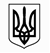 ЗАПОРІЗЬКА МІСЬКА РАДАДЕПАРТАМЕНТ ОСВІТИ І НАУКИПРАВОБЕРЕЖНИЙ ВІДДІЛ ОСВІТИЗАПОРІЗЬКА ПОЧАТКОВА ШКОЛА «ЕВРИКА»ЗАПОРІЗЬКОЇ МІСЬКОЇ РАДИПро перевірку сформованості навички читаннявголос здобувачів освіти2-4 класів ЗПШ “Еврика”Згідно з планом роботи школи в грудні місяці адміністрація навчального закладу здійснила перевірку сформованості навички читання вголос молодших школярів. Метою перевірки був контроль за нормативною швидкістю та якістю читання. До уваги бралося виразність читання та вміння переказати прочитаний текст, зверталася увага на спосіб, правильність.Відповідно до вимог системи контролю та оцінювання навчальних досягнень учнів початкової школи, на кінець першого півріччя учні повинні прочитати таку кількість слів за хвилину: 2 клас – 35-45 слів за хвилину, 3 клас – 65 - 70 слів, 4 клас – 80 – 85 слів.Перевіркою виявлено, що більшість учнів початкової школи читають відповідно до норм техніки читання. Найкращі результати показали такі учні: Маслова Аліса -149 слів, Дорофєєва Софія -128 слів, Кізюн Лев- 124 слова, Подрядчик Софія - 115 слів.  Більшість учнів виконують вимоги щодо читання, правильно інтонуючи прочитане, правильно роблять логічні наголоси у реченні. Темп читання більшості учнів відповідає нормі. Перевіркою було охоплено 85 учнів: 2 клас – 21 учень, 3 клас – 28 учня, 4 клас – 24 учня.Облік читацьких умінь учнів 2-4 класівОблік перевірки сформованості навички читання вголосучнів 2-4 класів ЗПШ “Еврика”На підставі вищезазначеного :НАКАЗУЮ:1.     Вчителям початкових класів Юрченко І.Д., Здоровцовій О.В., Мордовець Г.О.1.1.  На кожному уроці читання відводити час для вироблення навичок швидкого читання вголос.1.2.  Проводити уроки виразного читання (згідно календарного планування). 1.3. Більше працювати над технікою читання учнів,  проводити групові та індивідуальні заняття з учнями, які мають середній та початковий рівень  навичок читання.2. Контроль за виконанням наказу покласти на Лисенко Ю.Г.Директор									 Лариса ЗубЗ наказом ознайомлені:                 Ірина ЮРЧЕНКО                 Ольга ЗДОРОВЦОВА                 Галина МОРДОВЕЦЬ           Н А К А З______12.01.2024_______         м. Запоріжжя                   №____6____2 клас2 клас3 клас3 клас4 клас4 класКі-ть учнів%Кі-ть учнів%Кі-ть учнів%1. Спосіб читання :- цілими словами25041003100- складами і цілими словами250----- плавно складами------- відривними складами------2.Правильність читання:- правильно250250266- з помилками2502501333.Усвідомленість прочитаного- розуміє3753753100- частково розуміє125125--- не розуміє----К – стьучнівПеревіреноРівні навчальних досягненьРівні навчальних досягненьРівні навчальних досягненьРівні навчальних досягненьРівні навчальних досягненьРівні навчальних досягненьРівні навчальних досягненьРівні навчальних досягненьК – стьучнівПеревіреновисокийвисокийдостатнійдостатнійсереднійсереднійпочатковийпочатковийК – стьучнівПеревіреноК-стьучнів%К-стьучнів%К-стьучнів%К-стьучнів%21-2 кл217331048419-  -28 -3 кл2811391036725--24-4 кл248331354312.5--107732635.6%3345%1419%00%